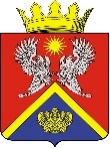 АДМИНИСТРАЦИЯ СУРОВИКИНСКОГО МУНИЦИПАЛЬНОГО РАЙОНА ВОЛГОГРАДСКОЙ ОБЛАСТИПРОЕКТ ПОСТАНОВЛЕНИЯот                                         № О внесении изменений в состав комиссии по рассмотрению вопросов установления оплаты труда и оказания материальнойпомощи руководителям муниципальныхунитарных предприятий Суровикинского муниципального района, утвержденныйпостановлением администрации Суровикинского муниципального района от 25.12.2012 № 1917В связи с кадровыми изменениями постановляю:1. Внести в состав комиссии по рассмотрению вопросов установления оплаты труда и оказания материальной помощи руководителям муниципальных унитарных предприятий Суровикинского муниципального района, утвержденный постановлением администрации Суровикинского муниципального района от 25.12.2012 № 1917 «Об утверждении Порядка определения размеров оплаты труда и оказания материальной помощи руководителям муниципальных унитарных предприятий Суровикинского муниципального района» (далее - состав комиссии), следующие изменения:1) вывести из состава комиссии Токарева А.В., Колесова В.А., Фильцову Я.М.2) ввести в состав комиссии:а) Луговкину Екатерину Юрьевну - консультанта отдела экономики и инвестиционной политики администрации Суровикинского муниципального района секретарем комиссии;б) Киямову Гульшан Салихщановну – консультанта правового отдела администрации Суровикинского муниципального района.3) позицию:заменить позицией:4) позицию:заменить позицией:5) позицию:заменить позицией:2. Настоящее постановление вступает в силу после его подписания и подлежит обнародованию путем размещения на информационном стенде в здании администрации Суровикинского муниципального района, расположенном по адресу: Волгоградская область, г. Суровикино, ул. Ленина, д. 64.Глава Суровикинскогомуниципального района                                                               И.В.Дмитриев «ГегинаТатьяна АнатольевнаЗаместитель главы Суровикинского муниципального района по экономике и инвестиционной политике, начальник отдела по экономике и инвестиционной политике, заместитель председателя комиссии»«ГегинаТатьяна АнатольевнаЗаместитель главы Суровикинского муниципального района по экономике и инвестиционной политике, начальник отдела по экономике и инвестиционной политике, председатель комиссии»«Данюкова Ольга СтаниславовнаКонсультант правового отдела администрации Суровикинского муниципального района»«Данюкова Ольга СтаниславовнаНачальник отдела по управлению муниципальным имуществом и землепользованию администрации Суровикинского муниципального района»«Михайловская Ирина АлександровнаНачальник отдела муниципальной службы и работы с кадрами администрации Суровикинского муниципального района, секретарь комиссии»«Михайловская Ирина АлександровнаНачальник отдела муниципальной службы и работы с кадрами администрации Суровикинского муниципального района»